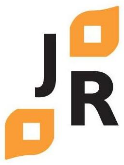 MEDIATION REFERRAL FORMDear ClientThe changes to GDPR (General Data Protection Regulation) now require us to receive your consent to communicate with you using your personal contact details.Previously, we may have sent you some information from admin@yourmediator.co.uk, whether responding to a query from you or confirming an appointment.We would like to continue communicating with you using our secure and efficient automated case management system WriteUpp.For example, we may write to you with the details of an appointment, forward an invoice or a document to you, or remind you of any upcoming meetings or changes. Your consent is to receive both email and text messages from us, as appropriate. If you would prefer to receive email OR text messages and not both, please let us know and we will forward a different consent form to you.We will never sell your data and we will always keep your information safe and secure.You may withdraw your consent at any time. We may ask you to do so in writing, you can email us to admin@yourmediator.co.uk.For further information please contact our practice on 07787 424 832.Without your consent we are unable to send you appointment information and reminders or any documentation via email.To give us your consent to communicate with you via email and text using your personal contact details, please fill in the information and sign below.Name: Preferred email address: Preferred mobile phone number: Signature: Date: Dear ClientWe are committed to being an Equal Opportunities service provider. We wish to ensure that all our clients are treated fairly irrespective of race, gender, age, disability, caring responsibilities, sexual orientation, marital / civil partnership status, religion / belief or nationality. To help us measure how effective we have been in communicating with and attracting a diverse range of people to use our mediation services, we would like to ask you to complete this part of the form. Copies of our diversity policy are available upon request. We can assure you that the information being given is strictly confidential, purely for statistical purposes and to ensure that policies are being applied fairly; it will only be shared with a restricted number of authorised personnel.  We will not discriminate against individuals who decide not to complete the form.  However, we ask that as many people as possible agree to help us measure diversity – because it matters to us. __________________________________________________________________________________Name / Reference Number:	 Please tick the boxes that apply to you: Sex   Male   	      Female         Prefer not to say    Disability Status    Do you consider yourself to have a disability?  Yes         No         Prefer not to say   What do we mean by a “disability”?  The Equality Act of 2010 defines disability as: “a physical or mental impairment with long term, substantial adverse effects on ability to perform day to day activities.” Examples of disabilities:Hearing, speech or visual impairments Co-ordination, dexterity, or mobility (Examples: polio, spinal cord injury, back problems, repetitive strain injury)Mental health (Examples: schizophrenia, depression, severe phobias) Speech impairment (Example: stammering) Learning disabilities (Examples: Down’s syndrome) Other physical or medical conditions  ConfidentialityPlease do not provide information or send copies of correspondence that cannot be mentioned in joint discussions with you and your partner/former partner. Mediators cannot receive information that is confidential to one of you (except a private address or telephone number).Please tick this box if you would like us to keep your private address or telephone number confidential from your partner/former partner                       Please tick this box if you would like us not to share contents of this form with your partner/former partner for safety reasons                                           About YouFull name: Family name at birth (if different): Date of Birth:                                  Occupation: Home address: Post code:                                        Tel./Mobile:                               E-mail address: When is it most appropriate to contact you? Your Partner/Former Partner        (This is the person with whom you may be involved in bringing family proceedings.)Full name: Family name at birth (if different): Date of Birth:                                  Occupation: Home address: Post code:                                       Tel./Mobile:                               E-mail address: When is it most appropriate to contact him or her?    Have you discussed family mediation with your partner/former partner?  YES  NOIs your partner/former partner willing to attempt mediation?                      YES  NO   RelationshipsIf married, date of marriage: Date when you started living together: If separated, date of separation:    If divorced, date of Decree Nisi:  Decree Absolute: Have you re-married or do you intend to do so?                                          YES  NOAre you cohabiting or do you intend to do so?                                             YES  NOIf you answered YES to any of the above two questions, is this an issue between you and your former partner?                              YES  NODo you have any concerns about safety, violence or abuse?                     YES  NOWould you like more information about this?                                              YES  NOChildren/Other DependantsChildren/Other DependantsChildren/Other DependantsChildren/Other DependantsNameD.O.B.GenderPlace of education BOY  GIRL BOY  GIRL BOY  GIRL BOY  GIRLWhat are the current arrangements for your children?  Please outline the arrangements for financial support in relation to the children: Do you have Parental Responsibility for the children?       YES  NO UNSUREDo you have any safety concerns for your children?          YES  NO UNSUREWhat are the current arrangements for your children?  Please outline the arrangements for financial support in relation to the children: Do you have Parental Responsibility for the children?       YES  NO UNSUREDo you have any safety concerns for your children?          YES  NO UNSUREWhat are the current arrangements for your children?  Please outline the arrangements for financial support in relation to the children: Do you have Parental Responsibility for the children?       YES  NO UNSUREDo you have any safety concerns for your children?          YES  NO UNSUREWhat are the current arrangements for your children?  Please outline the arrangements for financial support in relation to the children: Do you have Parental Responsibility for the children?       YES  NO UNSUREDo you have any safety concerns for your children?          YES  NO UNSUREProceedingsAre you consulting a solicitor?                                                            YES  NO                                 If so, please provide his/her name, address and telephone number:Is your partner/former partner consulting a solicitor?                   YES  NO UNSUREIf you are currently involved in divorce/other family or children proceedings,what stage have they reached? If any other professionals are currently working with your family, you or your partner/former partner, please specify (Children’s Services, Relate, Woman’s Aid etc.): Financial circumstances(If financial matters are to be considered, a more detailed questionnaire will be provided.    Please only complete this section if you wish us to assess your eligibility for Legal Aid.)Your employment status: Current Total Salary or Earnings from Work (gross): Other sources of Income (amount): Do you receive any state benefits? Please specify:Do you have a partner living with you?                                           YES  NODo you have any children aged 15 or under living with you?     Do you have any dependants aged 16 or over living with you? Are you or your partner aged 60 or over?                                       YES  NODo you own any property?                                                                 YES  NOIs it owned  Jointly  Solely     If Solely, by whom: Estimated property value: Do you have any other significant assets or capital?                     YES  NO  UNSUREWe will write to you and ask to bring documentary confirmation with you to your first appointment with a mediator.Your Reasons for coming to mediationArrangements for Children                        YES  NO  UNSUREProperty and Finance                                  YES  NO  UNSUREDivorce and/or Separation                         YES  NO  UNSURECommunication/Emotional Issues            YES  NO  UNSUREOther (please write in): Please use this space if you wish to provide more information about the issues you aim to address in mediation. Declaration and Signature I confirm that I have personally completed this form, OR My form was filled in for me by (please provide the name of the person and their relationship to you): Signed:                                            Date: Ethnic Category       Please tick the box that best describes your ethnic origin – UK citizens can belong to any of these categories – this question does not relate to nationality.  These are the categories that will be used in the official UK Census of 2011) White English / Welsh / Scottish / Northern Irish / British Irish  Gypsy or Irish Traveller  Any other white background                                            Please write in                                                    Mixed / multiple ethnic groups                                White and Black Caribbean               White and Black African                                                      White and Asian                                                     Any other mixed/ multiple ethnic background              Please write in                                        Asian / Asian British Indian    Pakistani    Bangladeshi    	       Chinese    	 Any other Asian background Please write in   	African / Caribbean / Black / Black British Caribbean    African   Any other African / Caribbean / Black background Please write in  Other ethnic group  Arab                                                                                  Other    Please specify                                         Prefer not to say                                                        